مشروع – استراتيجية الشبابخارطة طريق نحو عام 2021 وما بعده1	خلفيةإن الشباب والأطفال الذين يتمتعون بالنفاذ إلى تكنولوجيا المعلومات والاتصالات (ICT) قد شبوا على التكنولوجيا الرقمية. وكأول من يتبنى تكنولوجيا المعلومات والاتصالات، يحظى الشباب والأطفال بموقع فريد لتسخير قدرة التكنولوجيات الرقمية بطرق جديدة ومبتكرة.ويمكن أن تؤدي تكنولوجيا المعلومات والاتصالات إلى تحسين التعليم، والحد من بطالة الشباب، وتعزيز التنمية الاجتماعية والاقتصادية. ومع ذلك، يجب أن يكون الشباب مزودين بمجموعة من المهارات الرقمية، ويتمتعون بالنفاذ إلى التوصيلية بتكلفة معقولة من أجل الاستفادة من القدرة التحويلية لتكنولوجيا المعلومات والاتصالات.يعيش في عالم اليوم نحو 1,8 مليار شاب تتراوح أعمارهم بين 10 و24 سنة، يعيش حوالي 90 في المائة منهم في البلدان النامية. وفي إفريقيا، حيث يبلغ عدد السكان 1,2 مليار نسمة، تبلغ نسبة السكان الذين تقل أعمارهم عن 15 سنة حوالي 41 في المائة، إضافةً إلى نسبة 19 في المائة من الشباب الذين تتراوح أعمارهم بين 15 و24 سنة. ويواجه الشباب، وخاصة الفتيات والشابات، في كثير من البلدان المتقدمة والنامية الفقر والبطالة بنسب متفاوتة.ومن حق الشباب تحقيق الشمول الاقتصادي والاجتماعي والرقمي الكامل. وتكنولوجيا المعلومات والاتصالات هي أدوات يمكن للشباب من الجنسين من خلالها أن يساهموا في تنميتهم الاقتصادية والاجتماعية ويشاركوا فيها وينهضوا بها بشكل جوهري. ويود الشباب، الموصولون ببعضهم البعض على نحو غير مسبوق، المساهمة في مجتمعاتهم واقتراح حلول مبتكرة ودفع عجلة التقدم الاجتماعي والتغيير.2	رؤيةعالم يكون فيه كل شاب موصولاً، ويستفيد من الاقتصاد الرقمي والتحول الرقمي، ويتم تمكينه بشكل كامل من خلال النفاذ إلى تكنولوجيا المعلومات والاتصالات واستخدامها.3	الاتحاد الدولي للاتصالات واستراتيجية الأمم المتحدة للشباب: الشباب عام 2030 - العمل مع الشباب ومن أجلهمتحتاج استراتيجية الشباب هذه إلى تناسق شديد مع رؤية وأهداف استراتيجية الأمم المتحدة للشباب: الشباب عام 2030 - العمل مع الشباب ومن أجلهم. وستكون الاستراتيجية أيضاً متسقة تماماً مع الرؤية العالمية المشتركة التي أُكدت مجدداً في القرار 200 (المراجَع في دبي، 2018) لمؤتمر المندوبين المفوضين، في إطار برنامج التوصيل في 2030 التي تتمثل في توخي مجتمع معلومات يمكّنه العالم الموصّل حيث تتيح الاتصالات/تكنولوجيات المعلومات والاتصالات تحقيق وتسريع النمو والتنمية الاجتماعيين والاقتصاديين المستدامين بيئياً لكل فرد.وما فتئت الأمانة تشارك في حوارات منتظمة مع مبعوثة الأمين العام للأمم المتحدة لشؤون الشباب السيدة Jayathma Wickramanayake ومكتبها.وستشارك الأمانة في اللجنة التوجيهية رفيعة المستوى لاستراتيجية الأمم المتحدة للشباب لضمان التنسيق الكامل لاستراتيجية الاتحاد للشباب مع استراتيجية الأمم المتحدة للشباب، وزيادة فعالية عمل الاتحاد في مجال إشراك الشباب وتنميتهم وتمكينهم.وستعمل الأمانة بشكل أكثر اتساقاً مع شبكة النهوض بالشباب المشتركة بين وكالات الأمم المتحدة. وتتضمن ولاية الاتحاد، بوصفه وكالة الأمم المتحدة المتخصصة في مجال الاتصالات/تكنولوجيا المعلومات والاتصالات، عدداً من العناصر ذات الصلة الخاصة بالشباب. وعليه، يجب أن نضطلع بدور رئيسي في تعزيز مشاركة الشباب والحوار داخل منظومة الأمم المتحدة، مع التركيز بشكل خاص على التكنولوجيا لأغراض التنمية.ويمثل يوم الشباب الدولي الذي أقرته الأمم المتحدة فرصة للاتحاد وأعضائه لتسليط الضوء على أنشطتنا المرتبطة بتكنولوجيا المعلومات والاتصالات والموجهة إلى الشباب وتعزيزها.وبالإضافة إلى ذلك، تقوم حوالي 20 منظمة ووكالة تابعة للأمم المتحدة بتنفيذ استراتيجيات وبرامج ومبادرات وحملات وأنشطة مرتبطة بالشباب. ومن الأمثلة على ذلك: الاستراتيجية العالمية بشأن "حقوق وخيارات لجميع المراهقين والشباب"، التي أطلقها صندوق الأمم المتحدة للسكان في عام 2019؛ و"دليل الدفاع عن الشباب"، الذي أطلقه صندوق الأمم المتحدة للطفولة (اليونيسف) في عام 2019؛ و"منتدى الشباب" لمؤتمر الأمم المتحدة للتجارة والتنمية (الأونكتاد)؛ وبرنامج "الإدماج المالي للشباب" لصندوق الأمم المتحدة الإنمائي؛ و"أدلة الشباب" واستراتيجيات توظيف الشباب لمنظمة الأغذية والزراعة للأمم المتحدة (الفاو)؛ و"صندوق ابتكار الشباب" لمجموعة البنك الدولي؛ و"مبادرة منابر الشباب" التابعة لمنظمة الأمم المتحدة للتربية والعلم والثقافة (اليونسكو)؛ و"حملة مبادرة الشباب" لمكتب الأمم المتحدة المعني بالمخدرات والجريمة (UNODC). ويُشجَّع الاتحاد على أن يصبح جهة فاعلة نشطة في تنفيذ المبادرات والأنشطة المرتبطة بالشباب.4	ولاية الاتحادللاتحاد ولاية واضحة تتمثل في المساهمة في إدماج الشباب وتمكينهم في المجتمع الرقمي كما هو مبيّن في المراجع أعلاه. ويضاف إلى ذلك ما يلي:يكلّف القرار 198 (المراجَع في دبي، 2018) لمؤتمر المندوبين المفوضين، بشأن تمكين الشباب من خلال الاتصالات/تكنولوجيا المعلومات والاتصالات الاتحاد بما يلي:-	أن يواصل الانخراط مع جماهير الشباب في التوعية، من خلال الاتصالات وبناء القدرات والبحث، من منظور الشمول الرقمي؛-	إدماج منظور الشباب في تنفيذ الخطة الاستراتيجية والخطة المالية للاتحاد للفترة 2023-2020 علاوةً على الخطط التشغيلية للقطاعات والأمانة العامة؛-	بالبناء على المبادرات التي نفذت على مدى السنوات الأربع الماضية والإسراع بتمكين الشباب في الاتحاد ككل، وذلك في حدود الموارد الحالية بالميزانية، ضماناً لبناء القدرات وتشجيع الشباب؛-	بأن يواصل العمل على ضمان إدراج منظور الشباب في برامج العمل ونُهج الإدارة وأنشطة تنمية الموارد البشرية في الاتحاد وأن يقدم تقريراً سنوياً مكتوباً إلى المجلس بشأن التقدم المحرز في هذا الصدد.ويكلّف القرار 76 (المراجَع في بوينس آيرس، 2017) للمؤتمر العالمي لتنمية الاتصالات، بشأن تعزيز استخدام تكنولوجيا المعلومات والاتصالات بين الشباب من الجنسين من أجل تمكينهم اجتماعياً واقتصادياً:-	أن يواصل قطاع تنمية الاتصالات بالاتحاد (ITU-D) دعم تطوير الأنشطة والمشاريع والأحداث التي تهدف إلى تعزيز استخدام تطبيقات تكنولوجيا المعلومات والاتصالات بين الشباب من الجنسين، وبخاصة في مجال التوظيف وريادة الأعمال والتعليم، وهو ما يسهم في تمكين الشباب وتنميتهم تعليمياً واجتماعياً واقتصادياً، مع مراعاة خطة التنمية المستدامة لعام 2030؛-	أن يواصل قطاع تنمية الاتصالات في إطار هدفه الحالي بشأن الشمول الرقمي دعم الأعمال الرامية إلى تعزيز استخدام تكنولوجيا المعلومات والاتصالات بين الشباب من الجنسين.5	هدف استراتيجية الشبابإن الهدف من استراتيجية الشباب، تحسين حياة الشباب في جميع أنحاء العالم وإحداث أثر حقيقي بين الشباب، وضمان مشاركتهم على نحو فعّال في أعمال الاتحاد كأصحاب مصلحة رئيسيين في تنفيذ خطة التنمية المستدامة لعام 2030. والهدف من الاستراتيجية أيضاً الوفاء بالأهداف، والحد من الفجوة الرقمية في صفوف الشباب.ويقترح مكتب تنمية الاتصالات تنفيذ استراتيجية شاملة تغطي المؤتمر العالمي لتنمية الاتصالات لعام 2021 (WTDC-21) وما بعده، من أجل:-	تعميم إشراك الشباب ومشاركتهم في عمل الاتحاد لدعم تحقيق أهدافه العامة؛-	تشجيع مشاركة الشباب في برامج الاتحاد وأحداثه وأنشطته، والمساهمة في عمليات صنع القرار، على سبيل المثال من خلال الفريق الاستشاري لتنمية الاتصالات؛-	تعزيز السياسات المرتبطة بالشباب في مجال تكنولوجيا المعلومات والاتصالات داخل الدول الأعضاء في الاتحاد من أجل ضمان الشمول وتمكين الشباب خاصة في البلدان النامية؛-	المشاركة في حوارات ومشاورات منتظمة مع الشباب واتخاذ إجراءات ملموسة؛-	إدراج وجهة نظر الشباب في تنفيذ الخطة الاستراتيجية للاتحاد.إن الشراكات مسألة جدّ ضرورية لتنفيذ مستدام ومفيد لاستراتيجية الشباب. ويعتزم مكتب تنمية الاتصالات العمل مع أعضاء الاتحاد والمنظمات ذات الصلة والشبكات والجهات المانحة المعنية (مصارف التنمية والمؤسسات وكيانات القطاع الخاص) التي تركز استراتيجياً على دعم تنمية الشباب وتمكينهم.وستبذل الجهود للتواصل مع جميع قطاعات الاتحاد من أجل تنسيق تنفيذ استراتيجية الشباب في الاتحاد ككل.وتحقيقاً لهذا الغرض، تصنَّف الأنشطة والجهود المقترحة في استراتيجية الشباب في ثلاثة مجالات للعمل.1.5	التمكينيجلب تمكين الشباب فوائد فريدة للشباب من خلال تزويدهم بالمؤهلات والمهارات الرئيسية التي يجب استخدامها لتطويرهم شخصياً ومهنياً.برنامج القيادات الشابة في مجال تكنولوجيا المعلومات والاتصالاتدراسة إنشاء برنامج للقيادات الشابة في مجال تكنولوجيا المعلومات والاتصالات بإطلاق دعوة دولية موجهة إلى الشباب الذين حققوا إنجازات بارزة في مجال تكنولوجيا المعلومات والاتصالات ليصبحوا "قيادات شابة في مجال تكنولوجيا المعلومات والاتصالات" (اسم بديل مقترح للبرنامج: "برنامج الاتحاد لأصحاب الرؤى من الشباب").وستقوم القيادات الشابة في مجال تكنولوجيا المعلومات والاتصالات بالتواصل والترويج والتنظيم لبرامج الشباب والحملات والمبادرات والأنشطة المرتبطة بتكنولوجيا المعلومات والاتصالات - داخل بلدانهم ومجتمعاتهم المحلية- والتي تهدف إلى المساهمة في تنفيذ خطة التنمية المستدامة لعام 2030.وستدعو شبكة القيادات الشابة في مجال تكنولوجيا المعلومات والاتصالات أيضاً إلى مشاركة موسعة وذات مغزى للشباب في المنتديات الدولية، على الصعيدين الدولي والإقليمي. وسيقدم بعض ممثلي برنامج القيادات الشابة في مجال تكنولوجيا المعلومات والاتصالات المشورة للاتحاد بشأن المسائل المرتبطة بالشباب.وستقدم الأمانة الدعم لتنسيق برنامج القيادات الشابة في مجال تكنولوجيا المعلومات والاتصالات.برامج بناء القدراتتقديم البرامج المتعلقة بالمهارات الرقمية وبناء القدرات للشباب، من خلال مراكز التحول الرقمي وأكاديمية الاتحاد. وستوفر هذه الجهود التوجيه والفهم والتعقيب للاتحاد بشأن قضايا الشباب ذات الصلة.مسابقات الابتكار للشبابتعزيز مشاركة الأوساط الأكاديمية مع الشباب لإيجاد حلول مبتكرة في مجال تكنولوجيا المعلومات والاتصالات من أجل تحقيق التنمية المستدامة.وإطلاق مسابقات للشباب من أجل إيجاد حلول مبتكرة في مجال تكنولوجيا المعلومات والاتصالات بغرض مواجهة التحديات العالمية ودعم تنفيذ أهداف التنمية المستدامة السبعة عشر. وسيُشجّع الشباب على اقتراح أفكار مبتكرة تتناول القضايا الأقرب إليهم.2.5	التواصلدعوة الشباب إلى التواصل مع الاتحاد وأعضائه، لمعرفة اهتماماتهم وشواغلهم وآرائهم من أجل تعميم ثقافة تتمحور حول الشباب في عمل الاتحاد.برنامج التدريب الداخلي والمهنيين الشبابمنذ يناير 2019، وظف مكتب تنمية الاتصالات 55 متدرباً (تقل أعمارهم عن 30 عاماً في المتوسط) للعمل في الشُعَب والدوائر، سواء في مقر الاتحاد أو في المكاتب الإقليمية. وساهم المتدربون بشكل إيجابي في عمل مكتب تنمية الاتصالات بتقديم أفكار جديدة ومبتكرة. وستستمر ممارسة توظيف المتدربين الشباب.ويُشجَّع إنشاء برنامج للمهنيين الشباب (YPP) – وهي مبادرة توظيف للمهنيين الشباب الموهوبين والمؤهلين تأهيلا عاليا لبدء حياتهم الوظيفية في الاتحاد.تعيين مسؤولي اتصال من الشبابسيعين مكتب تنمية الاتصالات مسؤولي اتصال من الشباب من كل دائرة من دوائره في مقر الاتحاد ومن كل مكتب إقليمي لتنسيق الجهود المرتبطة بتنفيذ استراتيجية الشباب وتعميمها بشكل فعّال.برنامج البحوثسيُدعى الشباب لاقتراح أفكار لبحوث مرتبطة بتكنولوجيا المعلومات والاتصالات، لكي تنظر فيها الأوساط الأكاديمية، والهدف من هذه البحوث معالجة التحديات التي تواجهها التنمية العالمية وإيجاد حلول مبتكرة. وستعرض نتائج البحوث على الاتحاد وجميع أعضائه.شبكة موظفي الاتحاد الشباب (YSN)النظر في إنشاء شبكة للموظفين الشباب داخل الاتحاد من أجل تشجيع إدماج الشباب في جميع القطاعات، وتشجيع إشراك الموظفين الشباب، وتعزيز فرصهم في التدريب والتوجيه في الاتحاد، ودعوتهم إلى تقديم أفكار واقتراحات تبحثها إدارة الاتحاد تحقيقاً للمنفعة للاتحاد.3.5	المشاركةستتيح استراتيجية الشباب فرصاً للشباب للمشاركة في اجتماعات الاتحاد، وسماع أصواتهم، والتواصل مع أعضاء الاتحاد والمساهمة في عمل الاتحاد.الفريق الاستشاري لتنمية الاتصالات (TDAG) الخاص بالشبابتشكيل "فريق استشاري لتنمية الاتصالات خاص بالشباب" خلال الاجتماع السنوي للفريق الاستشاري لتنمية الاتصالات، يُناقش فيه الشباب المسائل المرتبطة بتكنولوجيا المعلومات والاتصالات والشباب. وقد يركز اجتماع "الفريق الاستشاري لتنمية الاتصالات الخاص بالشباب" على اتجاهات تكنولوجيا المعلومات والاتصالات ذات الصلة بالشباب، فضلاً عن تقييم مدى تحقيق الأهداف والقرارات المرتبطة بالشباب التي اعتمدها المؤتمر العالمي لتنمية الاتصالات ومؤتمرات الاتحاد الأخرى. وسيكون المشاركون في "الفريق الاستشاري لتنمية الاتصالات الخاص بالشباب" من المندوبين الشباب المدعوين من أعضاء الاتحاد وسينضم إليهم عدد من القيادات الشابة من الاتحاد.منتديات الشباب الإقليميةتشجيع تنظيم اجتماعات إقليمية مرتبطة بالشباب، يناقش فيها الشباب الاتجاهات والفرص والتحديات المرتبطة بتكنولوجيا المعلومات والاتصالات في مناطقهم، ويُطلعوا أعضاء الاتحاد على وجهات نظرهم بشأن العالم. ويمكن أن يتم ذلك بالتعاقب مع المنتديات الإقليمية للتنمية و/ أو الاجتماعات التحضيرية الإقليمية.وستوجه هذه الجهود أيضاً الاتحاد وأعضاءه في الأعمال التحضيرية للمؤتمر العالمي لتنمية الاتصالات لعام 2021 (WTDC-21) بشأن قرارات وأهداف وإجراءات جديدة محتملة ذات صلة بالشباب.قمة الشباب للمؤتمر العالمي لتنمية الاتصالات لعام 2021 (WTDC-21)هناك مناقشات جارية مع البلد المضيف، إثيوبيا، لتنظيم "قمة الشباب للمؤتمر العالمي لتنمية الاتصالات لعام 2021" من أجل استعراض ومناقشة التحديات الإنمائية الرئيسية التي تواجه الشباب، وأولويات مكتب تنمية الاتصالات واستراتيجياته وخطة عمله فيما يتعلق بالشباب. وعلى غرار "الفريق الاستشاري لتنمية الاتصالات الخاص بالشباب"، سيكون المشاركون في قمة الشباب للمؤتمر العالمي لتنمية الاتصالات لعام 2021 من المندوبين الشباب المدعوين من أعضاء الاتحاد وسينضم إليهم عدد من القيادات الشابة من الاتحاد.قمة الاتحاد لأصحاب الرؤى من الشباب: قمم عالمية لأصحاب الرؤى من الشبابانطلاقاً من نجاح قمة الاتحاد لأصحاب الرؤى من الشباب وأثرها: القمة العالمية لأصحاب الرؤى من الشباب، والتي عقدت في يناير 2020، ويخطط مكتب تنمية الاتصالات لتنظيم قمم مماثلة في عامي 2021 و2022 في جنيف، بمشاركة طلاب المدارس الثانوية من جميع أنحاء العالم.وسيناقش الطلاب كيفية الاستفادة من التكنولوجيات للمضي قدماً في تحقيق أهداف التنمية المستدامة البالغ عددها 17 هدفاً، وسيناقشون أيضاً، من وجهات نظرهم الثقافية والشخصية الفريدة من نوعها، قدرة التكنولوجيا على تغيير العالم إيجابياً. وستقدم نتائج كل قمة إلى الفريق الاستشاري لتنمية الاتصالات.مشاوراتعلى مدار العام، سيُستشار الشباب، من خلال إجراء مشاورات عبر الإنترنت ومشاورات حضورية، لتقديم ملاحظات ومدخلات بشأن تنفيذ استراتيجية الشباب.6	الخلاصة والخطوات التاليةيُدعى الأعضاء إلى استعراض استراتيجية الشباب، وتقديم توجيهات والنظر في دعم تنفيذها مالياً.ـــــــــــــــــــــــــــــــــــــــــــــــــــــــــــــــــــــــــــــــــــــــــــالفريق الاستشاري لتنمية الاتصالات (TDAG)الاجتماع الخامس والعشرون ، جنيف، 2-5 يونيو 2020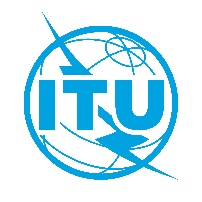 الوثيقة TDAG-20/16-A17 فبراير 2020الأصل: بالإنكليزيةمديرة مكتب تنمية الاتصالاتمديرة مكتب تنمية الاتصالاتمشروع استراتيجية الشبابمشروع استراتيجية الشبابملخص:إن الشباب والأطفال الذين يتمتعون بالنفاذ إلى تكنولوجيا المعلومات والاتصالات (ICT) قد شبوا على التكنولوجيا الرقمية. وكأول من يتبنى تكنولوجيا المعلومات والاتصالات، يحظى الشباب والأطفال بموقع فريد لتسخير قدرة التكنولوجيات الرقمية بطرق جديدة ومبتكرة.ويمكن أن تؤدي تكنولوجيا المعلومات والاتصالات إلى تحسين التعليم، والحد من بطالة الشباب، وتعزيز التنمية الاجتماعية والاقتصادية. ومع ذلك، يجب أن يكون الشباب مزودين بمجموعة من المهارات الرقمية، ويتمتعون بالنفاذ إلى التوصيلية بتكلفة معقولة من أجل الاستفادة من القدرة التحويلية لتكنولوجيا المعلومات والاتصالات. يعيش في عالم اليوم نحو 1,8 مليار شاب تتراوح أعمارهم بين 10 و24 سنة، يعيش حوالي 90 في المائة منهم في البلدان النامية. وفي إفريقيا، حيث يبلغ عدد السكان 1,2 مليار نسمة، تبلغ نسبة السكان الذين تقل أعمارهم عن 15 سنة حوالي 41 في المائة، إضافةً إلى نسبة 19 في المائة من الشباب الذين تتراوح أعمارهم بين 15 و24 سنة. ويواجه الشباب، وخاصة الفتيات والشابات، في كثير من البلدان المتقدمة والنامية الفقر والبطالة بنسب متفاوتة.ومن حق الشباب تحقيق الشمول الاقتصادي والاجتماعي والرقمي الكامل. وتكنولوجيا المعلومات والاتصالات هي أدوات يمكن للشباب من الجنسين من خلالها أن يساهموا في تنميتهم الاقتصادية والاجتماعية ويشاركوا فيها وينهضوا بها بشكل جوهري. ويود الشباب، الموصولون ببعضهم البعض على نحو غير مسبوق، المساهمة في مجتمعاتهم واقتراح حلول مبتكرة ودفع عجلة التقدم الاجتماعي والتغيير.والهدف من مشروع استراتيجية الشباب تركيز عملنا على الشباب بطريقة استراتيجية ومنسقة ومنهجية، لنكون أهلاً للوفاء بالأهداف، والحد من الفجوة الرقمية في صفوف الشباب، وتحسين حياتهم في جميع أنحاء العالم، وضمان مشاركة الشباب في أعمال الاتحاد كأصحاب مصلحة رئيسيين تنفيذاً لخطة التنمية المستدامة لعام 2030.ويخضع هذا المشروع المقترح لاستراتيجية الشباب لمزيد من التشاور من الشباب.الإجراء المطلوب:يُدعى الفريق الاستشاري إلى استعراض استراتيجية الشباب، وتقديم توجيهات والنظر في دعم تنفيذها مالياً.المراجع:القرار 198 (المراجَع في دبي، 2018) لمؤتمر المندوبين المفوضين؛ والقرار 37 (المراجَع في بوينس آيرس، 2017)؛
والقرار 67 (المراجَع في بوينس آيرس، 2017)؛ والقرار 76 (المراجَع في بوينس آيرس، 2017) للمؤتمر العالمي لتنمية الاتصالات؛ الهدف 4 لقطاع تنمية الاتصالات بشأن المجتمع الرقمي الشامل؛ المسألة 7/1 التابعة للجنة الدراسات 1 لقطاع تنمية الاتصالات.ملخص:إن الشباب والأطفال الذين يتمتعون بالنفاذ إلى تكنولوجيا المعلومات والاتصالات (ICT) قد شبوا على التكنولوجيا الرقمية. وكأول من يتبنى تكنولوجيا المعلومات والاتصالات، يحظى الشباب والأطفال بموقع فريد لتسخير قدرة التكنولوجيات الرقمية بطرق جديدة ومبتكرة.ويمكن أن تؤدي تكنولوجيا المعلومات والاتصالات إلى تحسين التعليم، والحد من بطالة الشباب، وتعزيز التنمية الاجتماعية والاقتصادية. ومع ذلك، يجب أن يكون الشباب مزودين بمجموعة من المهارات الرقمية، ويتمتعون بالنفاذ إلى التوصيلية بتكلفة معقولة من أجل الاستفادة من القدرة التحويلية لتكنولوجيا المعلومات والاتصالات. يعيش في عالم اليوم نحو 1,8 مليار شاب تتراوح أعمارهم بين 10 و24 سنة، يعيش حوالي 90 في المائة منهم في البلدان النامية. وفي إفريقيا، حيث يبلغ عدد السكان 1,2 مليار نسمة، تبلغ نسبة السكان الذين تقل أعمارهم عن 15 سنة حوالي 41 في المائة، إضافةً إلى نسبة 19 في المائة من الشباب الذين تتراوح أعمارهم بين 15 و24 سنة. ويواجه الشباب، وخاصة الفتيات والشابات، في كثير من البلدان المتقدمة والنامية الفقر والبطالة بنسب متفاوتة.ومن حق الشباب تحقيق الشمول الاقتصادي والاجتماعي والرقمي الكامل. وتكنولوجيا المعلومات والاتصالات هي أدوات يمكن للشباب من الجنسين من خلالها أن يساهموا في تنميتهم الاقتصادية والاجتماعية ويشاركوا فيها وينهضوا بها بشكل جوهري. ويود الشباب، الموصولون ببعضهم البعض على نحو غير مسبوق، المساهمة في مجتمعاتهم واقتراح حلول مبتكرة ودفع عجلة التقدم الاجتماعي والتغيير.والهدف من مشروع استراتيجية الشباب تركيز عملنا على الشباب بطريقة استراتيجية ومنسقة ومنهجية، لنكون أهلاً للوفاء بالأهداف، والحد من الفجوة الرقمية في صفوف الشباب، وتحسين حياتهم في جميع أنحاء العالم، وضمان مشاركة الشباب في أعمال الاتحاد كأصحاب مصلحة رئيسيين تنفيذاً لخطة التنمية المستدامة لعام 2030.ويخضع هذا المشروع المقترح لاستراتيجية الشباب لمزيد من التشاور من الشباب.الإجراء المطلوب:يُدعى الفريق الاستشاري إلى استعراض استراتيجية الشباب، وتقديم توجيهات والنظر في دعم تنفيذها مالياً.المراجع:القرار 198 (المراجَع في دبي، 2018) لمؤتمر المندوبين المفوضين؛ والقرار 37 (المراجَع في بوينس آيرس، 2017)؛
والقرار 67 (المراجَع في بوينس آيرس، 2017)؛ والقرار 76 (المراجَع في بوينس آيرس، 2017) للمؤتمر العالمي لتنمية الاتصالات؛ الهدف 4 لقطاع تنمية الاتصالات بشأن المجتمع الرقمي الشامل؛ المسألة 7/1 التابعة للجنة الدراسات 1 لقطاع تنمية الاتصالات.التمكين: دعم تمكين الشباب من خلال استحداث مجتمع من القادة الشباب.التواصل: جمع الشباب معاً للتواصل مع الاتحاد وأعضائه.المشاركة: تعزيز حوار الشباب ومشاركتهم في الأنشطة وعمليات صنع القرار بالاتحاد.